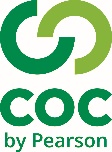 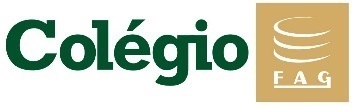 PROPOSTAS DE ATIVIDADES PÁSCOAOBJETIVO – Trabalhar a coordenação motora fina, concentração, paciência, imaginação, fazendo com que as crianças compreendam e assimilem o significado da história da Pascoa e da tradição que a temática representa na sociedade de uma maneira divertida.MATERIAS – bexiga, copo descartável, jornal ou folha de papel velho,Ativi 01 – Lançador de bolinha de papelCom auxilio dos responsáveis, a criança vai utilizar uma tesoura para cortar o fundo do copo descartável (cortar 1 ou 2 mm aproximadamente) e descartará o fundo para utilizar apenas a parte de cima do copo. Dará um nó na ponta do balão vazio e cortará o fundo do balão. Após isso, encaixará o fundo do balão no fundo do copo. Enquanto o adulto faz isto a criança pode fazer as bolinhas de papel para depois lançar. Agora vamos lançar as bolinhas para combater os invasores!

Link : https://youtu.be/GRyhUKo5IaQ como fazer o lançador.Ativi 2 - Torre de coposA criança deverá empilhar os copos com objetivo de fazer uma torre e após terminar, incentivar fazer outras obras de arte com os copos, por exemplo castelo, árvore entre outros, deixem eles tomarem essa decisão do que vão construir.Ativi 3 – Master chef kids em casaColocar o avental na criança e fazer uma receita de preferencia da criança e colocar a mão na massa para fazer essa incrível atividade. Sugestão é fazer algo referente a páscoa, brigadeiro de colher, bombons entre outras delicias que os adultos dão um show na cozinha.Ativi 4 - Pintar ovosPintar as casquinhas de ovos de galinha e depois de enfeitados podem ser entregues como presentes aos familiares. Eu também quero receber um ovo deste feito por vocês, tenho certeza que vão ficar lindos e saborosos.Ativi 5 – Caça aos ovos Os pais que tiverem adquirido, devem apenas esconder os ovos de chocolate ou outro alimento simbólico à pascoa, em vários lugares da casa ou quintal, sem que as crianças percebam. Para alimentar o imaginário infantil e dar pistas de onde estão os quitutes. Pegadas de coelhos, criadas com talco ou farinha, devem ser espalhadas pela casa ou dizendo para criança que esta quente ou frio quando está próximo ou longe dos quitutes.